TÍTULO (Arial 14, mayúsculas, negrita, espacio sencillo, alineación centrada, tres líneas máximo)A. Domínguez-Martín,1 J.M. González-Pérez,2 … (Arial 12, negrita, espacio sencillo, alineación centrada)1 Dirección (Arial 10, cursiva, espacio sencillo)2 Dirección (Arial 10, cursiva, espacio sencillo)Email: (autor de correspondencia, Arial 11, cursiva, espacio sencillo, alineación centrada)Palabras clave: (Arial, 10 puntos, cursiva)El cuerpo del resumen deberá permitir valorar el interés científico-técnico de la comunicación (Arial, 11 puntos, alineación justificada). Cada párrafo comenzará con una sangrado de primera línea de 1 cm. Extensión máxima: 1 página DIN A4. Se dejará un espacio entre el email del autor de correspondencia y las palabras claves, y otro espacio entre las palabras claves y el comienzo del cuerpo del resumen. Márgenes: 2,5 cm para el margen superior e inferior, 3 cm para el margen izquierdo y derecho. Los márgenes de la plantilla no deben alterarse. El resumen podrá contener figuras, gráficos y tablas. Las figuras podrán ser en color o en blanco y negro. Se ruega comprueben la resolución de las imágenes y del texto embebido en las mismas antes de enviar el resumen.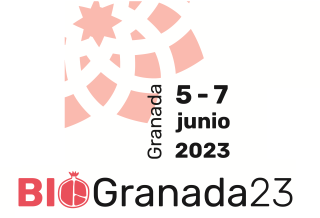 Figura 1. Ejemplo pie de Figura.El resumen se enviará al email biogranada23@gmail.com. Se ruega envíen el resumen en formato PDF y en una versión WORD EDITABLE (.doc o .docx). Los resumenes deben ser nombrados "Apellido_nombre_abstract.extension", siendo el nombre el del autor de correspondencia. La bibliografía se indicará en el texto mediante número entre corchetes, tras los signos de puntuación, y se añadirá al final del texto, debajo de la línea, en el formato que se indica a continuación para revistas [1] y libros [2] (Arial 10pt). Por favor, no utilice las funciones automáticas de Word para numerar y añadir referencias a pie de página.Agradecimientos: (Arial, 10 puntos, cursiva)[1] A. Autor1, A. Autor2, A. Autor3. Revista. Pub. 20**, Vol., XXX-XX.[2] A. Autor1, A. Autor2. Título de libro. nº ed., Editorial, Ciudad. 20